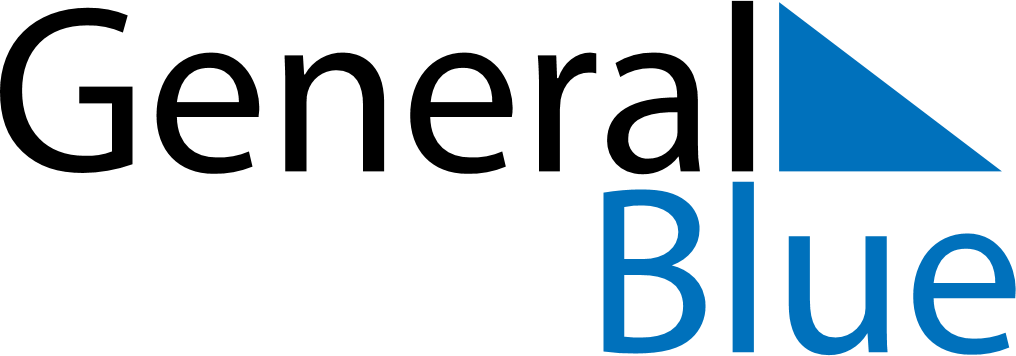 November 2027November 2027November 2027November 2027Faroe IslandsFaroe IslandsFaroe IslandsSundayMondayTuesdayWednesdayThursdayFridayFridaySaturday1234556789101112121314151617181919202122232425262627282930